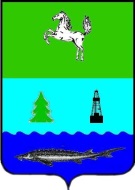 ПРЕДСЕДАТЕЛЬ ДУМЫ ПАРАБЕЛЬСКОГО РАЙОНАТОМСКОЙ ОБЛАСТИПОСТАНОВЛЕНИЕ22.05.2023									         	      № 2О проведении публичных слушаний по проекту решения Думы Парабельского района«О внесении изменений в Устав муниципального образования «Парабельский район»»В соответствии с решением Думы Парабельского района  «Об утверждении порядка организации и проведения публичных слушаний в муниципальном образовании «Парабельский район» от 17.03.2022г. № 3,  П О С Т А Н О  В Л Я Ю :С целью приведения в соответствие с федеральным законодательством, провести публичные слушания  по проекту решения Думы Парабельского района «О внесении изменений в Устав муниципального образования «Парабельский район»» 1 июня 2023 года по адресу: 636600, Российская Федерация, Томская область, с. Парабель, ул. Советская, 14, зал заседаний с 17.00. до 18.00.Утвердить состав комиссии по проведению публичных слушаний:Омельченко Василий Викторович - председатель комиссии, заместитель председателя Думы  Парабельского района, депутат Думы  Парабельского района;Бурыхин Павел Владимирович – заместитель председателя комиссии                      председатель правовой комиссии Думы Парабельской района, депутат Думы  Парабельского района;Михалевская Татьяна Сергеевна – член комиссии, член правовой комиссии Думы Парабельского района, депутат Думы  Парабельского района;Сенчилова Ольга Викторовна – секретарь комиссии, главный специалист Думы  Парабельского района.Граждане имеют право присылать свои предложения  в отношении проекта решения  Думы Парабельского района «О внесении изменений в Устав муниципального образования «Парабельский район» посредством почтовой связи, по электронной почте:  par-duma@tomsk.gov.ru   в Думу Парабельского района  до дня проведения публичных слушаний.  Председатель Думы                                                                            М.А. Гордиевский